YOUR NAME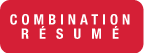 Address City, State ZipEmail Phone Numbersummary of qualificationsExplain relevant skills or capabilities that make you a competitive candidate for the position by referencing a specific work situation that highlights these skills (don’t just simply list that you can multitask in a fast paced environment, explain in detail how you carried out this skill and the positive effect that it had.)NO “fluff” words (i.e. responsible, dependable, independent, organized, etc.) only use action verbs that directly align you with the employers needsProficiencies in transferrable computer/social media skills (i.e. SPSS, Microsoft Office, FaceBook, LinkedIn)EDUCATIONCalifornia State University Channel IslandsBachelor of _______ in _______________ , Emphasis/Minor in _____________ (optional), Graduation (Month,Year)                         employment historyJob title, Employer, 				City, State			       			Dates EmployedSkill #1 (i.e. Business Operations & Management)An accomplishment that illustrates or documents in this skillAnother accomplishment that illustrates or documents in this skillSkill #2 (i.e. Computer Design & Development)An accomplishment that illustrates or documents in this skillAnother accomplishment that illustrates or documents in this skillJob titleEmployer, 				City, State			                           	Dates EmployedSkill #1 (i.e. Technical Writing & Programming)An accomplishment that illustrates or documents in this skillAnother accomplishment that illustrates or documents in this skillSkill #2 (i.e. Training & Communications) An accomplishment that illustrates or documents in this skillAnother accomplishment that illustrates or documents in this skillLeadership AccomplishmentsLeadership title, Employer Name, City, State 					         		Dates InvolvedDuties that you successfully fulfilled through this leadership role An accomplishment that illustrates or documents leadershipExplain who and what you over saw through this position and if it involved coordination or development of any new programs/events, grants, etc. Leadership title, Employer Name, City, State 					         		Dates Involved Duties that you successfully fulfilled through this leadership roleAn accomplishment that illustrates or documents leadershipResponsibilities that promote leadership that are relevant to the position you are applying forHonors, awards, & RecongnitionsMember, Affiliation/Employer Name, City, State						DateMember, Affiliation/Employer Name, City, State						Date